    ΕΛΛΗΝΙΚΗ ΔΗΜΟΚΡΑΤΙΑΑ Ι Τ Η Σ Η - ΥΠΕΥΘΥΝΗ ΔΗΛΩΣΗ (άρθρο 8 Ν.1599/1986)(Η ακρίβεια των στοιχείων που υποβάλλονται με αυτή τη δήλωση μπορεί να ελεγχθεί με βάση το αρχείο  άλλων  υπηρεσιών (άρθρο  8 παρ. 4 Ν. 1599/1986)Περιγραφή αιτήματος: «Χορήγηση Άδειας  για την συμμετοχή σε θρησκευτικές  εμποροπανηγύρεις                                                                             Δήμου Καλλιθέας  για το έτος 2017 »    ΣΤΟΙΧΕΙΑ  ΑΙΤΟΥΝΤΟΣ:     * συμπληρώνεται ένα από τα αποδεικτικά στοιχεία ταυτότητας.   Παρακαλώ  να μου χορηγήσετε άδεια συμμετοχής στις θρησκευτικές εμποροπανηγύρεις    του έτους 2017 :    ΕΥΑΓΓΕΛΙΣΤΡΙΑΣ (25 Μαρτίου)                                3.  ΠΑΝ. ΕΛΕΟΥΣΑΣ (8 Σεπτεμβρίου)                       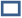 ΑΓΙΩΝ ΠΑΝΤΩΝ (11 Ιουνίου)                                   4. ΑΓΙΟΥ ΝΙΚΟΛΑΟΥ (6 Δεκεμβρίου)                     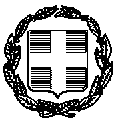  ΕΛΛΗΝΙΚΗ ΔΗΜΟΚΡΑΤΙΑ            ΠΛΗΡΟΦΟΡΙΑΚΑ ΣΤΟΙΧΕΙΑ - ΑΠΑΙΤΟΥΜΕΝΑ ΔΙΚΑΙΟΛΟΓΗΤΙΚΑ                                                                                                                                                                                                  ΚΑΤΑΤΕΘΗΚΕ                              ΤΙΤΛΟΣ ΔΙΚΑΙΟΛΟΓΗΤΙΚΟΥ	     ΜΕ ΤΗΝ ΑΙΤΗΣΗΕπιπλέον απαιτείται :    Για πώληση τροφίμων – ποτών)Για Δημότες Δήμου  ΚαλλιθέαςΓια έχοντες Έδρα ή Υποκατάστημα ή κατοικία  στον Δήμο Καλλιθέας Για επαγγελματίες πωλητές βιομηχανικών ειδών σε λαϊκή αγοράΓια ΑΜΕΑ  Για τις περιπτώσεις Πολυτέκνων ή γονέων με τρία τέκνα  Με ατομική μου  ευθύνη και γνωρίζοντας τις κυρώσεις (2) που προβλέπονται από τις διατάξεις της παρ. 6 του άρθρου 22 του Ν. 1599/1986, δηλώνω ότι:  «διαθέτω τα νόμιμα παραστατικά , πληρώ όλες τις απαραίτητες προϋποθέσεις της κείμενης φορολογικής νομοθεσίας & τηρώ τις προϋποθέσεις της ισχύουσας υγειονομικής νομοθεσίας στην περίπτωση που εμπορεύομαι τρόφιμα- ποτά ».(1) Εξουσιοδοτώ τον/την πιο πάνω αναφερόμενο/η να καταθέσει την αίτηση. (Διαγράφεται όταν δεν ορίζεται εκπρόσωπος)(2)  « "Όποιος  εν  γνώσει του  δηλώνει ψευδή γεγονότα ή αρνείται ή αποκρύπτει τα  αληθινά με  έγγραφη υπεύθυνη δήλωση του άρθρου 8 τιμωρείται με φυλάκιση τουλάχιστον τριών μηνών. Εάν ο υπαίτιος αυτών των  πράξεων σκόπευε να  προσπορίσει στον εαυτόν του  ή σε άλλον περιουσιακό όφελος βλάπτοντας τρίτον ή σκόπευε να  βλάψει άλλον, τιμωρείται με  κάθειρξη μέχρι 10ετών»	    Ημερομηνία ……………….…………	            Ο/Η   αιτών/δηλών  												         (Υπογραφή)(3)  ΑΡΘΡΟ 32 ΤΟΥ Ν. 4264/14, ΦΕΚ-118 Α  « 1. Ανεξάρτητα από τις ποινικές κυρώσεις που προβλέπονται στο άρθρο 31, για τις παρακάτω παραβάσεις, επιβάλλεται και διοικητικό πρόστιμο ως εξής:α) για έλλειψη άδειας, πρόστιμο πέντε χιλιάδων (5.000) € και για μη κατοχή της τη στιγμή του ελέγχου πρόστιμο χιλίων (1.000) € ,β) για πώληση προϊόντων που δεν αναγράφονται στην άδεια, πρόστιμο δύο χιλιάδων (2.000) € ,γ) για αυθαίρετη αλλαγή χώρου, μη τήρηση ωραρίου, μη αυτοπρόσωπη προσέλευση, μη τοποθέτηση ζυγού σε εμφανές σημείο, μη τοποθέτηση πινακίδων σε κάθε προϊόν με τις ενδείξεις της τιμής πώλησης ή της ποιότητας ή της προέλευσης του προϊόντος, καθώς και μη αναγραφή της αληθούς προέλευσης αυτού και μη τοποθέτηση ειδικής πινακίδας με τον αριθμό της άδειας, το όνομα του κατόχου και τα λοιπά απαιτούμενα στοιχεία, πρόστιμο χιλίων (1.000) €, για καθεμία από τις ανωτέρω παραβάσεις…..»  Η άδεια είναι προσωποπαγής , αμεταβίβαστη και αφορά την συγκεκριμένη θέση για την οποία χορηγείται (3)ΠΡΟΣ:      ΔΗΜΟ ΚΑΛΛΙΘΕΑΣΔήμο  ΚαλλιθέαςΑΡΙΘΜ. ΠΡΩΤΟΚΟΛΛΟΥΗΜΕΡΟΜΗΝΙΑΠΡΟΣ:      ΔΗΜΟ ΚΑΛΛΙΘΕΑΣΔήμο  ΚαλλιθέαςΟ- Η  Όνομα :Επώνυμο:Επώνυμο:Επώνυμο:Επώνυμο:Επώνυμο:Επώνυμο:Επώνυμο:Όνομα Πατέρα:Όνομα Πατέρα:Όνομα Πατέρα:Όνομα Πατέρα:Όνομα Πατέρα:Όνομα Πατέρα:Όνομα Πατέρα:Επώνυμο Πατέρα:Επώνυμο Πατέρα:Επώνυμο Πατέρα:Επώνυμο Πατέρα:Επώνυμο Πατέρα:Επώνυμο Πατέρα:Επώνυμο Πατέρα:Όνομα Μητέρας:Όνομα Μητέρας:Όνομα Μητέρας:Όνομα Μητέρας:Όνομα Μητέρας:Όνομα Μητέρας:Όνομα Μητέρας:Επώνυμο Μητέρας:Επώνυμο Μητέρας:Επώνυμο Μητέρας:Επώνυμο Μητέρας:Επώνυμο Μητέρας:Επώνυμο Μητέρας:Επώνυμο Μητέρας:Αριθ. Δελτ.Ταυτότητας:*Αριθ. Δελτ.Ταυτότητας:*Αριθ. Δελτ.Ταυτότητας:*Αριθ. Δελτ.Ταυτότητας:*Α.Φ.Μ:Α.Φ.Μ:Α.Φ.Μ:Α.Φ.Μ:Α.Φ.Μ:Αριθ. ΆδειαςΟδήγησης:*Αριθ. ΆδειαςΟδήγησης:*Αριθ. ΆδειαςΟδήγησης:*Αριθ. ΆδειαςΟδήγησης:*Αριθ. ΆδειαςΟδήγησης:*Αριθ. Διαβατηρίου:*Αριθ. Διαβατηρίου:*Αριθ. ΒιβλιαρίουΥγείας:*Αριθ. ΒιβλιαρίουΥγείας:*Αριθ. ΒιβλιαρίουΥγείας:*Αριθ. ΒιβλιαρίουΥγείας:*Αριθ. ΒιβλιαρίουΥγείας:*Αριθ. ΒιβλιαρίουΥγείας:*Αριθ. ΒιβλιαρίουΥγείας:*Υπηκοότητα:Υπηκοότητα:Ημερομηνία Γέννησης:Ημερομηνία Γέννησης:Τόπος Γέννησης:Τόπος Γέννησης:Τόπος Γέννησης:Τόπος Γέννησης:Τόπος Γέννησης:Τόπος Γέννησης:Τόπος Κατοικίας:Τόπος Κατοικίας:Τόπος Κατοικίας:Τόπος Κατοικίας:Τόπος Κατοικίας:Τόπος Κατοικίας:Οδός:Οδός:Οδός:Οδός:Οδός:Αριθ.:Αριθ.:                       ΤΚ:  Τηλ:Τηλ:Τηλ:Κινητό ::Κινητό ::Κινητό ::Κινητό ::Κινητό ::Κινητό ::Κινητό ::Ε-mail:Ε-mail:Ε-mail:Ε-mail:ΕΙΔΙΚΗ ΚΑΤΗΓΟΡΙΑ :Δημότες ή έχοντες Εδρα ή Υποκατάστημα ή κατοικία,  στον Δήμο Καλλιθέας  ή ΑΜΕΑ ή Πολύτεκνοι ή Τρίτεκνοι ή Αδειούχοι Λαϊκών Αγορών  ΟΡΙΣΜΟΣ  / ΣΤΟΙΧΕΙΑ   ΕΚΠΡΟΣΩΠΟΥ (1)  (για   κατάθεση  αίτησης ) : Σε  περίπτωση που  δε  συντάσσεται η εξουσιοδότηση στο  παρόν έντυπο απαιτείται προσκόμιση εξουσιοδότησης με επικύρωση του γνήσιου της υπογραφής από δημόσια υπηρεσία  ή συμβολαιογραφικού πληρεξουσίου.ΟΡΙΣΜΟΣ  / ΣΤΟΙΧΕΙΑ   ΕΚΠΡΟΣΩΠΟΥ (1)  (για   κατάθεση  αίτησης ) : Σε  περίπτωση που  δε  συντάσσεται η εξουσιοδότηση στο  παρόν έντυπο απαιτείται προσκόμιση εξουσιοδότησης με επικύρωση του γνήσιου της υπογραφής από δημόσια υπηρεσία  ή συμβολαιογραφικού πληρεξουσίου.ΟΡΙΣΜΟΣ  / ΣΤΟΙΧΕΙΑ   ΕΚΠΡΟΣΩΠΟΥ (1)  (για   κατάθεση  αίτησης ) : Σε  περίπτωση που  δε  συντάσσεται η εξουσιοδότηση στο  παρόν έντυπο απαιτείται προσκόμιση εξουσιοδότησης με επικύρωση του γνήσιου της υπογραφής από δημόσια υπηρεσία  ή συμβολαιογραφικού πληρεξουσίου.ΟΡΙΣΜΟΣ  / ΣΤΟΙΧΕΙΑ   ΕΚΠΡΟΣΩΠΟΥ (1)  (για   κατάθεση  αίτησης ) : Σε  περίπτωση που  δε  συντάσσεται η εξουσιοδότηση στο  παρόν έντυπο απαιτείται προσκόμιση εξουσιοδότησης με επικύρωση του γνήσιου της υπογραφής από δημόσια υπηρεσία  ή συμβολαιογραφικού πληρεξουσίου.ΟΡΙΣΜΟΣ  / ΣΤΟΙΧΕΙΑ   ΕΚΠΡΟΣΩΠΟΥ (1)  (για   κατάθεση  αίτησης ) : Σε  περίπτωση που  δε  συντάσσεται η εξουσιοδότηση στο  παρόν έντυπο απαιτείται προσκόμιση εξουσιοδότησης με επικύρωση του γνήσιου της υπογραφής από δημόσια υπηρεσία  ή συμβολαιογραφικού πληρεξουσίου.ΟΡΙΣΜΟΣ  / ΣΤΟΙΧΕΙΑ   ΕΚΠΡΟΣΩΠΟΥ (1)  (για   κατάθεση  αίτησης ) : Σε  περίπτωση που  δε  συντάσσεται η εξουσιοδότηση στο  παρόν έντυπο απαιτείται προσκόμιση εξουσιοδότησης με επικύρωση του γνήσιου της υπογραφής από δημόσια υπηρεσία  ή συμβολαιογραφικού πληρεξουσίου.ΟΡΙΣΜΟΣ  / ΣΤΟΙΧΕΙΑ   ΕΚΠΡΟΣΩΠΟΥ (1)  (για   κατάθεση  αίτησης ) : Σε  περίπτωση που  δε  συντάσσεται η εξουσιοδότηση στο  παρόν έντυπο απαιτείται προσκόμιση εξουσιοδότησης με επικύρωση του γνήσιου της υπογραφής από δημόσια υπηρεσία  ή συμβολαιογραφικού πληρεξουσίου.ΟΡΙΣΜΟΣ  / ΣΤΟΙΧΕΙΑ   ΕΚΠΡΟΣΩΠΟΥ (1)  (για   κατάθεση  αίτησης ) : Σε  περίπτωση που  δε  συντάσσεται η εξουσιοδότηση στο  παρόν έντυπο απαιτείται προσκόμιση εξουσιοδότησης με επικύρωση του γνήσιου της υπογραφής από δημόσια υπηρεσία  ή συμβολαιογραφικού πληρεξουσίου.ΟΝΟΜΑ: 	 ΟΝΟΜΑ: 	 ΟΝΟΜΑ: 	 ΟΝΟΜΑ: 	 ΕΠΩΝΥΜΟ:ΕΠΩΝΥΜΟ:ΕΠΩΝΥΜΟ:ΕΠΩΝΥΜΟ:ΟΝΟΜΑΤΕΠΩΝΥΜΟ ΠΑΤΕΡΑ:ΟΝΟΜΑΤΕΠΩΝΥΜΟ ΠΑΤΕΡΑ:ΟΝΟΜΑΤΕΠΩΝΥΜΟ ΠΑΤΕΡΑ:  ΑΔΤ ή ΔΙΑΒΑΤΗΡΙΟΥ:  ΑΔΤ ή ΔΙΑΒΑΤΗΡΙΟΥ:  ΑΔΤ ή ΔΙΑΒΑΤΗΡΙΟΥ:ΑΦΜ :ΑΦΜ :ΠΕΡΙΟΧΗ 	 ΟΔΟΣ: ΟΔΟΣ: ΟΔΟΣ: ΟΔΟΣ:ΑΡΙΘ: ΑΡΙΘ: Τ.Κ. :Τηλ:Τηλ:Κινητό:Κινητό:Κινητό:e-mail:e-mail:e-mail: Είδος πωλούμενου αγαθού : Ζητούμενα  μέτρα: Είδος πωλούμενου αγαθού :Ζητούμενα  μέτρα:Είδος πωλούμενου αγαθού :Ζητούμενα  μέτρα:Είδος πωλούμενου αγαθού :Ζητούμενα  μέτρα:1. Απόδειξη ταμειακής μηχανής  τρέχοντος έτους.2.  Βεβαίωση έναρξης  επιτηδεύματος από την αρμόδια ΔΟΥ  και τυχόν μεταβολές της. 3. Φωτοτυπία αποδεικτικού στοιχείου ταυτότητας. 4. Βεβαίωση τρέχοντος έτους για εγγραφή σε ασφαλιστικό φορέα  ή  ταχυπληρωμή  τρέχοντος  έτους.  5. Δημοτική Ενημερότητα (να αναζητηθεί υπηρεσιακά)Βιβλιάριο  ή πιστοποιητικό Υγείας Ενεργή εγγραφή στα δημοτολόγια Δήμου Καλλιθέας ήΔηλωμένη Έδρα ή Υποκατάστημα ή τόπος κατοικίας στο TAXIS στα διοικητικά όρια Δήμου Καλλιθέας Λογαριασμό ΔΕΗ ή ΕΥΔΑΠ στο όνομά τους στα διοικητικά όρια Δήμου Καλλιθέας Άδεια επαγγελματία πωλητή βιομηχανικών ειδών σε λαϊκή αγορά,   Ν. 4281/2014 άρθ. 233 παρ.  2   Γνωμάτευση Α/θμιας Υγειονομικής Επιτροπής σε ισχύ .Πιστοποιητικό οικογενειακής κατάστασης ή αντίστοιχο πιστοποιητικό αρμόδιας αλλοδαπής αρχής ή πιστοποιητικό της Ανώτατης Συνομοσπονδίας Πολυτέκνων Ελλάδος  